Acessar https://sta.tesouro.fazenda.gov.br/ .ORIENTAÇÕES GERAISInforme CPF e senha utilizados no SIAFI e código para acessar o STA.Informar 'Login (CPF)', 'Senha', 'Digite o código acima' e 'Transação' (Extrator).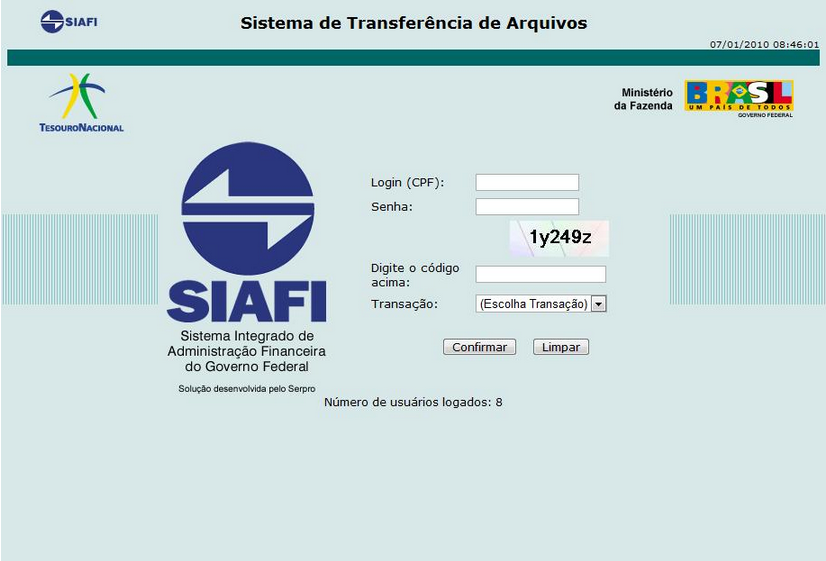 Acesse módulo extrator através do menu “Extrações”, opção “Manter” 
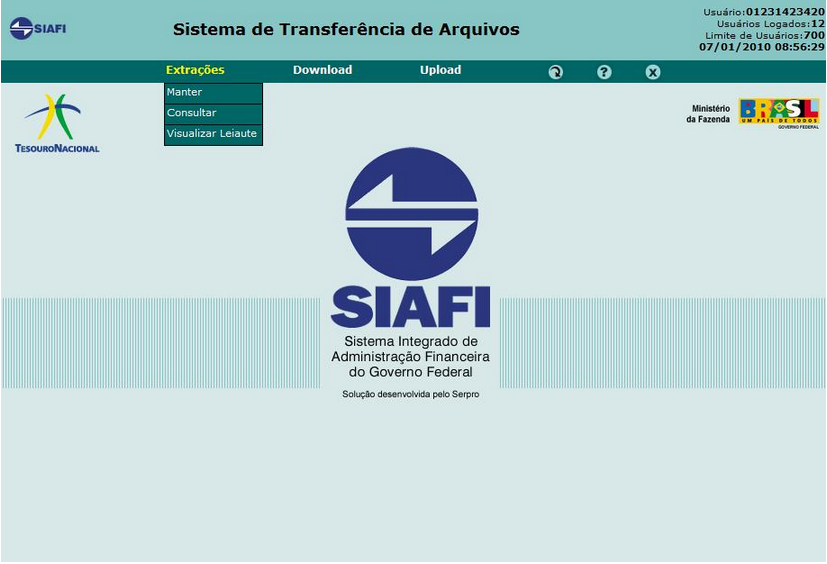 Informe o nome da extração e clique em “Incluir”. Se o tipo de arquivo for “Documento” (Ver Tabela 1), o nome da extração deve ter o seguinte formato NNNNNN, onde NNNNNN é o número da unidade gestora. Exemplos: 153103, 153104. Isso facilitará identificar a que gestora pertence os dados de uma determinada extração. Para extrações de dados auxiliares, qualquer nome pode ser utilizado. 

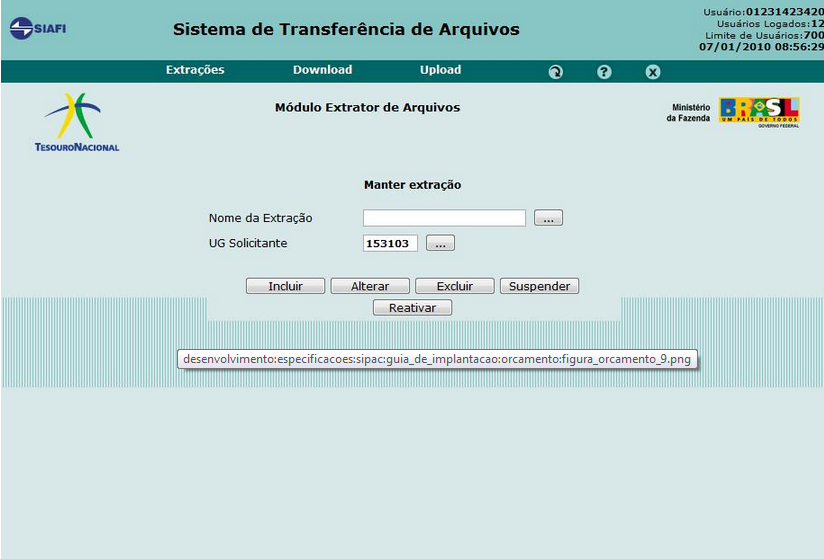 Informe os parâmetros da extração de acordo com a Tabela.


Selecione o tipo de arquivo e o documento (nome do arquivo) referente à extração, clicando no botão “…”. Os documentos com destino para Servidor Próprio podem ser gerados em apenas uma extração. Para isso, selecione todos os documentos (NE, NS, CPR e OB). Para os outros tipos de dados apenas um nome de arquivo deve ser selecionado por extração.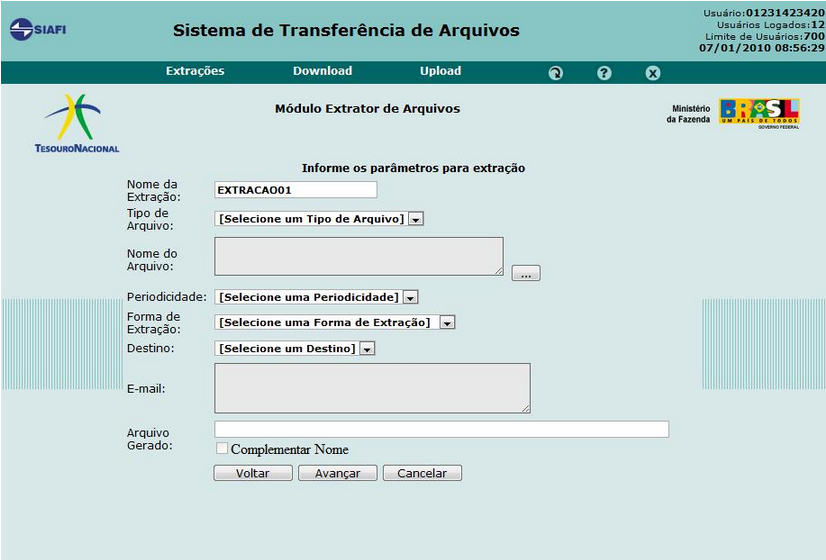 



Os seguintes tipos de dados são importados do SIAFI até o momento.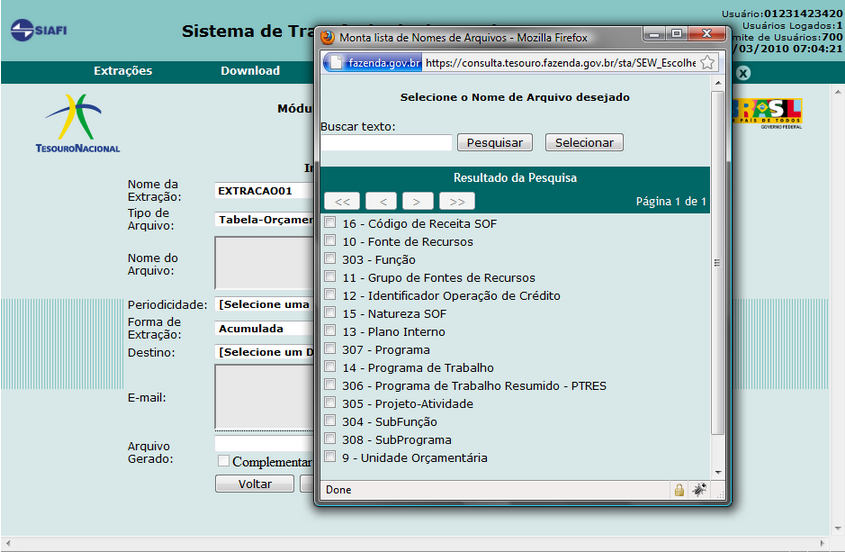 



Clique no botão “Avançar”. Informe os dados da abrangência da extração.


Informe a UG da qual serão extraídos os dados. Somente UGs que o usuário tem permissão para consulta de dados poderão ser informadas aqui.

Informe o período de criação dos documentos para composição da extração. O campo período será habilitado apenas para a periodicidade “Única” e para a forma de extração “Filtro/Período especificado na abrangência”.

Clique no botão “Avançar”.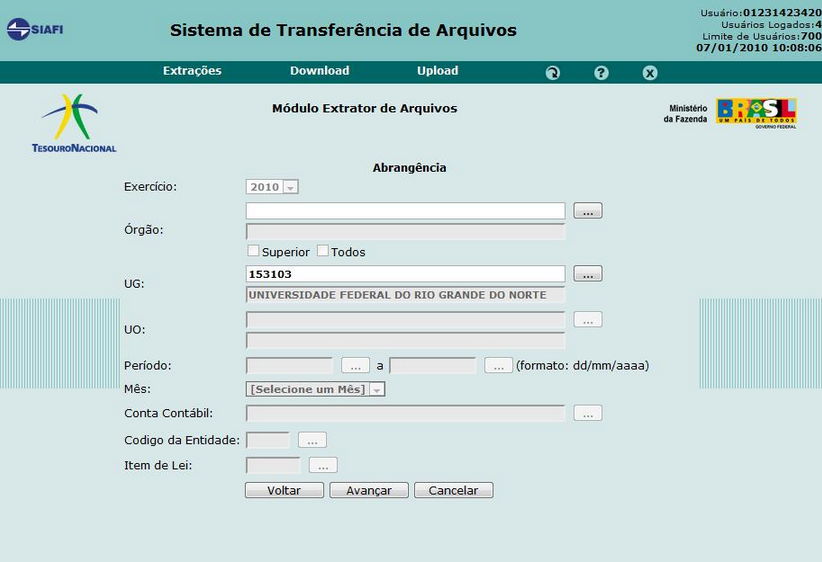 Item de lista ordenadaConfira os dados da extração e clique no botão “Confirmar”.ORIENTAÇÕES ESPECÍFICAS PARA OS DADOS AUXILIARESExemplo de extração de Fonte de Recurso: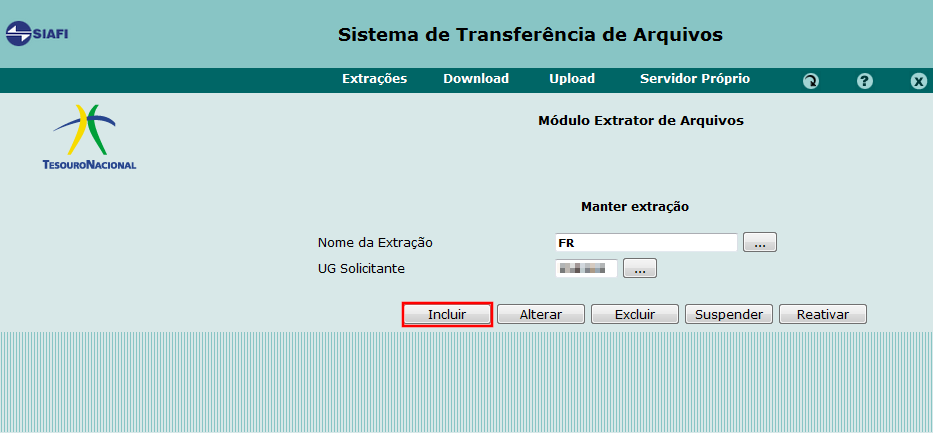 ↓
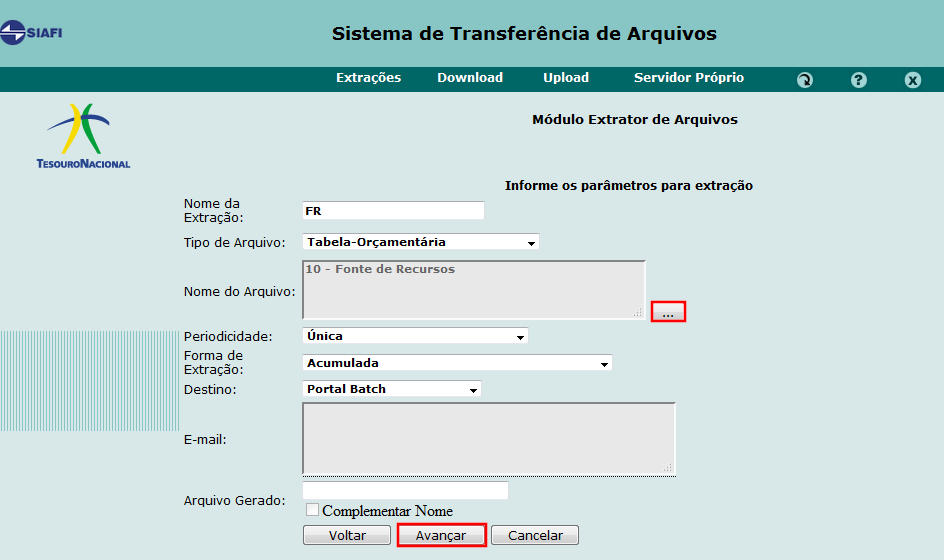 ↓
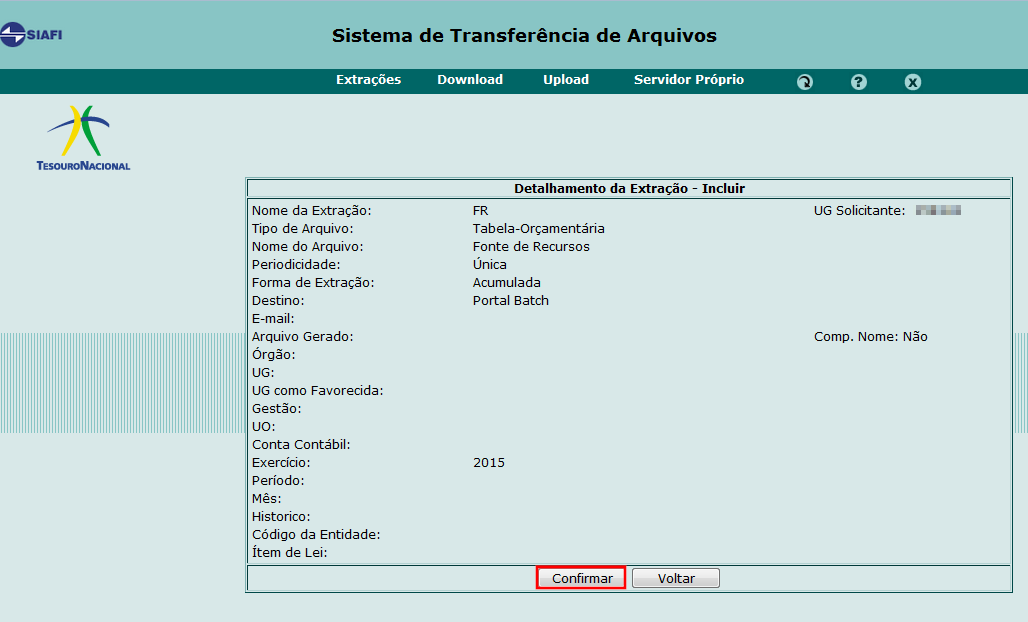 ↓
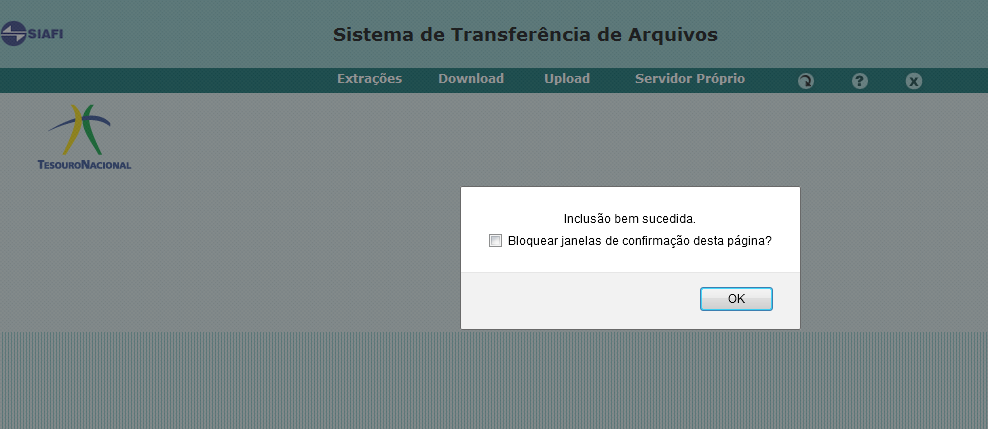 No dia seguinte os dados vão estarão disponíveis. Serão dois arquivos, um REF e outro TXT. Podem ser conferidos no seguinte caminho: 
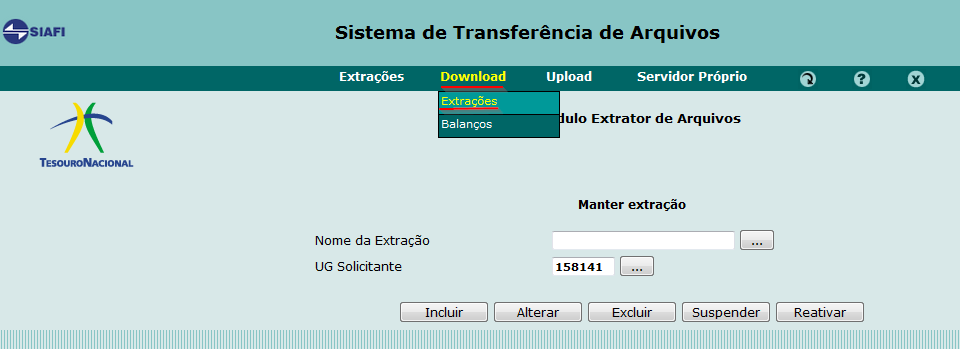 ↓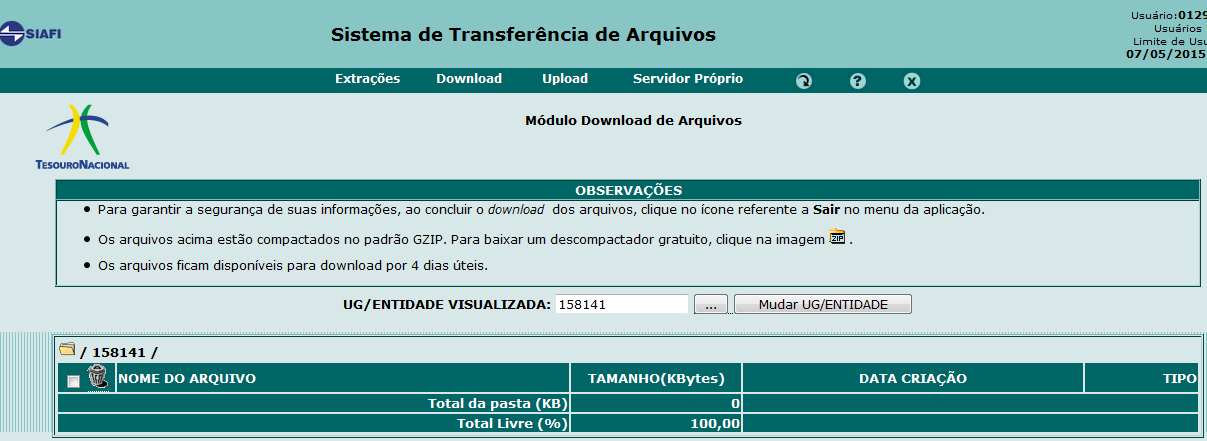 Dados AuxiliaresImportar os dados das tabelas administrativas e orçamentárias seguindo a ordem estabelecida na tabela acima. Pela tabela Administrativa são exportadas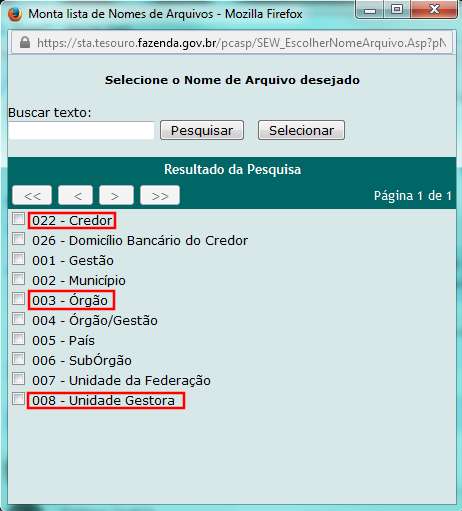 Pela tabela Orçamentária são exportadas
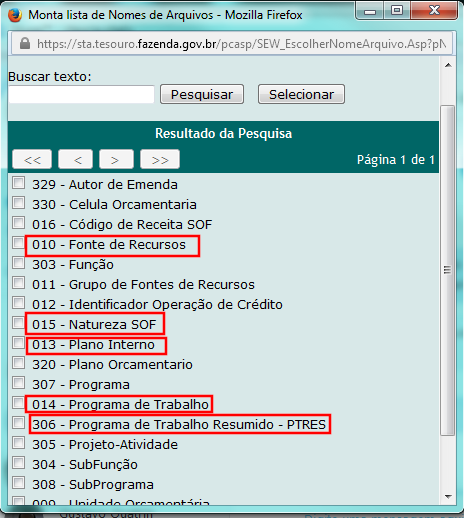 As permissões no módulo Orçamento que são necessárias para realizar a importação são:INTEGRADOR SIAFI GESTORAINTEGRADOR SIAFI GLOBALTipo do ArquivoTipo de DadoPeriodoForma da ExtraçãoDestinoDocumentoArrecadação Financeira - DARFDiária/ ÚnicaPeríodo Especificado na AbrangênciaEmail/BatchDocumentoDocumentos Hábeis - CPRDiária/ ÚnicaPeríodo Especificado na AbrangênciaBactchDocumentoEmpenho - NEDiária/ ÚnicaPeríodo Especificado na AbrangênciaBactchDocumentoMovimentação de Crédito - NCDiária/ ÚnicaPeríodo Especificado na AbrangênciaBactchDocumentoNota de Sistema - NSDiária/ ÚnicaPeríodo Especificado na AbrangênciaBactchDocumentoOrdem Bancária - OBDiária/ ÚnicaPeríodo Especificado na AbrangênciaBactchDocumentoNota de Dotação - NDDiária/ ÚnicaPeríodo Especificado na AbrangênciaBactchTabela-Administrativa/
OrçamentáriaUnidade GestoraÚnicaAcumul.Email/BatchTabela-Administrativa/
OrçamentáriaÓrgãoÚnicaAcumul.Email/BatchTabela-Administrativa/
OrçamentáriaCredorÚnicaAcumul.Email/BatchTabela-Administrativa/
OrçamentáriaPrograma de TrabalhoÚnicaAcumul.Email/BatchTabela-Administrativa/
OrçamentáriaPlano InternoÚnicaAcumul.Email/BatchTabela-Administrativa/
OrçamentáriaPrograma de Trabalho Resumido – PTRESÚnicaAcumul.Email/BatchTabela-Administrativa/
OrçamentáriaFonte de RecursosÚnicaAcumul.Email/BatchTabela-Administrativa/
OrçamentáriaNatureza SOFÚnicaAcumul.Email/BatchUnidade GestoraÓrgãoCredorPrograma de TrabalhoPlano InternoPrograma de Trabalho Resumido – PTRESFonte de RecursosNatureza SOF